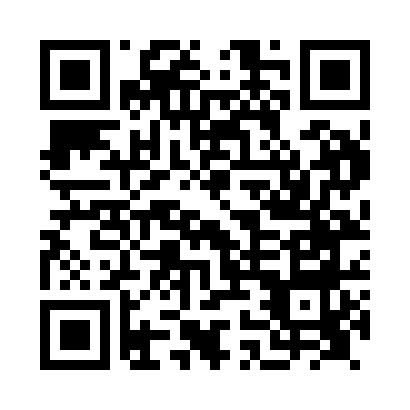 Prayer times for Acton, Cheshire, UKWed 1 May 2024 - Fri 31 May 2024High Latitude Method: Angle Based RulePrayer Calculation Method: Islamic Society of North AmericaAsar Calculation Method: HanafiPrayer times provided by https://www.salahtimes.comDateDayFajrSunriseDhuhrAsrMaghribIsha1Wed3:315:361:076:168:3910:452Thu3:285:341:076:178:4110:483Fri3:255:321:076:188:4310:514Sat3:215:301:076:198:4510:545Sun3:185:281:076:218:4610:576Mon3:175:261:076:228:4810:587Tue3:165:251:076:238:5010:588Wed3:155:231:076:248:5110:599Thu3:145:211:076:258:5311:0010Fri3:135:191:076:268:5511:0111Sat3:125:171:076:278:5711:0212Sun3:115:161:076:288:5811:0313Mon3:115:141:076:299:0011:0314Tue3:105:121:076:299:0111:0415Wed3:095:111:076:309:0311:0516Thu3:085:091:076:319:0511:0617Fri3:075:081:076:329:0611:0718Sat3:075:061:076:339:0811:0719Sun3:065:051:076:349:0911:0820Mon3:055:031:076:359:1111:0921Tue3:055:021:076:369:1211:1022Wed3:045:011:076:379:1411:1123Thu3:034:591:076:389:1511:1124Fri3:034:581:076:389:1711:1225Sat3:024:571:076:399:1811:1326Sun3:024:561:076:409:1911:1327Mon3:014:551:076:419:2111:1428Tue3:014:541:086:429:2211:1529Wed3:004:531:086:429:2311:1630Thu3:004:521:086:439:2511:1631Fri2:594:511:086:449:2611:17